	บันทึกข้อความ	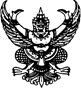 ส่วนราชการ  กองส่งเสริมและพัฒนาการจัดการศึกษาท้องถิ่น กลุ่มงานส่งเสริมการจัดการศึกษาท้องถิ่น                         โทร.0-2241-9000 ต่อ 5313ที่  มท ๐๘๑๖.๓/	วันที่           กุมภาพันธ์ 2563เรื่อง  ขอความอนุเคราะห์เผยแพร่หนังสือราชการ ผ่านทางเว็บไซต์กรมส่งเสริมการปกครองท้องถิ่นเรียน  	ผู้อำนวยการศูนย์เทคโนโลยีสารสนเทศท้องถิ่น               			ด้วยกองส่งเสริมและพัฒนาการจัดการศึกษาท้องถิ่น (กลุ่มงานส่งเสริมการจัดการศึกษาท้องถิ่น) 
ได้มีหนังสือ ด่วนที่สุด ที่ มท 0816.3/ว 543 ลงวันที่ 24 กุมภาพันธ์ 2563 ประชาสัมพันธ์โครงการนวัตกรรมสายอาชีชั้นสูง ปี 2563 รายละเอียดปรากฏตามสิ่งที่ส่งมาพร้อมนี้                 			กองส่งเสริมและพัฒนาการจัดการศึกษาท้องถิ่น (กลุ่มงานส่งเสริมการจัดการศึกษาท้องถิ่น)    จึงขอความอนุเคราะห์ศูนย์เทคโนโลยีสารสนเทศท้องถิ่น ดำเนินการลงหนังสือดังกล่าวทางเว็บไซต์กรมส่งเสริมการปกครองท้องถิ่น เพื่อประชาสัมพันธ์ให้จังหวัดและองค์กรปกครองส่วนท้องถิ่นทราบต่อไป                       จึงเรียนมาเพื่อโปรดพิจารณาให้ความอนุเคราะห์ และขอขอบคุณในความร่วมมือมา ณ โอกาสนี้
						              (นายสุพจน์  จิตร์เพ็ชร์)                          	             ผู้อำนวยการกลุ่มงานส่งเสริมการจัดการศึกษาท้องถิ่น รักษาราชการแทน					    ผู้อำนวยการกองส่งเสริมและพัฒนาการจัดการศึกษาท้องถิ่น						